Organisation de la classe 4 :Divers :Horaire d’ouverture de l’école :7h30-18h30 : enseignants.8h30-11h30 puis 13h30-16h60 : élèves.Classes de l’école :Sandrine Zerbib : en dessous de ma classe, CM1/CM2Geneviève Colleta : à côté de ma classe, CE2Natacha Attard : à côté de Sandrine, CE2/CM1Catherine Coquillard : ma classe, CM2La sonnerie :Je sonne la récréation à 10h et 15h, ainsi que les sorties de classe à 11h20 et 16h20.Aide personnalisée :Lucas, Ivan, Jessica.Mettre un mot dans le carnet de liaison la veille.30 min de 11h25 à 11h55.Différenciation pédagogique :Dorian :Imprimer les exercices en plus grand ;Les grands-parents le récupèrent à 15h30 pour aller à l’orthophoniste.Jessica se bloque et ne travaille plus quand elle n’y arrive plus.Ordinateurs :Internet sur les ordinateurs.Pas de site de l’école.Utilisation de la suite Microsoft Office.Ordinateur fixe :Code : suretecedImpression : envoyer à CopieurOrdinateur portable : Relier au TBIPas de code13 ordinateurs portables pour les élèves :Les mettre en réseau avec la dropboxCréation du mail de la classe (adresse : classe4.ecolecolomas@laposte.net, Mot de passe : COQUILARDCatherine06730)Téléphoner du fixe :Pour joindre un portable on compose 8321 au lieu de 06.Sortie de classe :Pour le déjeuner :Vérifier si l’animateur est là, puis laissez les élèves sortir ;Accompagner les quelques élèves qui rentrent chez eux jusqu’au portail (0-5).Pour le soir :Les élèves qui vont à la garderie sortent en premier. Si des élèves qui plus tôt la garderie, ils doivent avoir un mot dans le carnet à faire signer par l’animateur. S’il n’en a pas, les parents doivent monter récupérer l’enfant.Accompagner les autres élèves jusqu’au portail.Les cahiers des élèves :Essai, liaison, devoir, règles de français et de maths, français, histoire, géographie, maths, sciences.EPS :Endurance :Le vendredi 15, au stade, avec intervenant ;Histoire :Elle fait une évaluation sur Henri IV la semaine du 4/03/13.Je commence sur Louis XIV :Fichiers avec documents et questionnaires ;Logiciel interactif sur TBI ;Visite virtuelle du château de Versailles ;Etude de la peinture et des symboles (lien avec l’histoire de l’art) ;Voir classeur noir d’histoire derrière le bureau, en classe ;Travail sur la Fronde ;Mon grand livre.Un élève prépare un exposé sur un thème d’histoire.Géographie :Commencer la végétation selon le climat (le lieu). Puis commencer la lecture d’une carte de relief.Cf. classeur MDI.Français :Outil pour le français, Magnard.A la portée des mots : livre des élèves.Expression écrite :Ecriture d’un roman fantastique :Les fèves du boulanger (la galette des rois)Si tu veux connaitre l’histoire de … va à la page …Taper leur histoire à l’ordinateur à partir de leur fiche corrigée.Remplacer par mon projet TICEGrammaire :Elle finit l’attribut du sujet.Je travaille sur la distinction du COD et de l’attribut du sujet.Puis travail sur l’adjectif.Poésie :Récitation de poème de la Fontaine Création de poème (critique de la société ou de la politique, personnification animale, travail par 2)Remplacer par mon projet TICEDictée : Avec fiche d’aide de grammaireRelecture : vérifier s’il y a tous les motsSouligner les verbes conjugués et mettre une croix sous le sujet1 pt/ fauteListe de mot à apprendre donnée le mardiOrthographe sur 10, souligne la fauteConjugaison sur 10, double soulignage de la fauteAccords sur 10, une croix sous la fauteGrammaire sur 10, entoure la fauteTotal sur 20Lecture :Questionnaire sur les chapitres.Les élèves ont normalement fini de lire le livre pendant les dernières vacances.Lire à haute voix.Exercices de diction. Orthographe :Accord dans le groupe nominal.Correction des copies sur les terminaisons en [é] puis correction collective lundi 11 mars :-er : je remplace par prendre ou faire ; après une préposition ; après un verbe conjugué.-ez : vous.-é, -ée, -és, -ées : après être ou avoir.-ais, -ait, -aient : terminaison de l’imparfait.-ai : passé simple, 1ère personne du singulier. Conjugaison :Suite sur les temps composés :Rappel sur le plus-que-parfait ;Commencer le futur antérieur ;Revoir la concordance des temps.Vocabulaire :Travailler sur le vocabulaire de la peur :Tri par catégorie grammaticaleSynonyme/antonyme Revoir le registre de langue (surtout pour Jason qui ne sait pas le distinguer).Mathématiques :Le nouveau Math élem. CM2, Belin.Problèmes :Résolution par tableau et autres.Cf. Spirales.Numération :Proportionnalité puis la règle de 3.Aborder la lecture de graphique.Revoir les opérations avec décimaux :Complément à 10 à partir d’entier et de décimaux.Géométrie :Leçon déjà dispensée par la décharge :Calcul d’aire.Frise de formes géométriques.Sciences :Leçons déjà dispensées par la décharge sur le corps humain :DigestionRespiration Circulation du sangLundi 11 mars 2013 :Numération : Corriger les exercices 6 et 7.Histoire : coller la frise de Mme Fouquet dans le cahier d’histoire.Conjugaison : coller les verbes conjugués au futur antérieur dans le cahier de règles.Echanges de place :Maxence prend la place d’Eymeric qui prend la place de Maxime, qui prend la place de Maxence.Mathis et Ivan (?) inversent.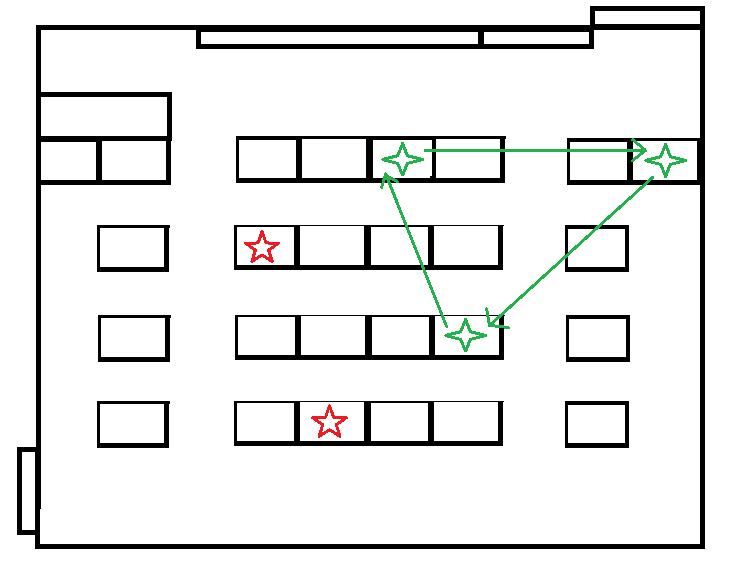 